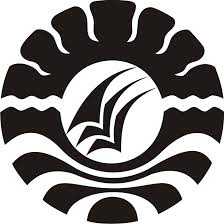 POLA ASUH ORANGTUA PEKERJA RUMAH TANGGA ANAK USIA DINI DI KELURAHAN BONTOBIRAENG  KECAMATAN MAMAJANG  KOTA MAKASSARSKRIPSIDiajukan Untuk Memenuhi Sebagian Persyaratan Guna MemperolehGelar Sarjana Pendidikan Pada Jurusan Pendidikan Luar SekolahStrata Satu Fakultas Ilmu PendidikanUniversitas Negeri MakassarNURMALA1242045038JURUSAN PENDIDIKAN LUAR SEKOLAHFAKULTAS  ILMU  PENDIDIKANUNIVERSITAS  NEGERI  MAKASSAR2016PERSETUJUAN PEMBIMBINGSkripsi dengan judul:  Pola Asuh Orangtua Pekerja Rumah Tangga Anak   Usia   Dini   		             di   Kelurahan    Bontobiraeng   Kecamatan   Mamajang   Kota  	                         Makassar.Atas Nama :	Nama		: Nurmala	NIM		: 1242045038	Jurusan	: Pendidikan Luar Sekolah	Fakultas 	: Ilmu Pendidikan Setelah diperiksa dan diteliti, serta dilaksanakan ujian skripsi pada hari Rabu, tanggal 13 Juli 2016, skripsi ini dinyatakan LULUS.                                                                                       Makassar,      Juli  2016            Pembimbing I	     Pembimbing II	Dra. Istiyani Idrus, M.Si.                                     Drs. M. Ali Latif Amri, M.Pd.NIP. 19510205 198003 2 003                                 NIP. 19611231 198702 1 045	Disahkan,Ketua Jurusan PLS FIP UNMProf. Dr. H. Syamsul Bakhri Gaffar, M.Si                                 NIP. 19541203 198003 1 001PERNYATAAN KEASLIAN SKRIPSIMOTTOMemulai dengan penuh keyakinan, Menjalankan dengan penuh keikhlasan, Menyelesaikan dengan penuh kebahagiaanKarya sederhana ini untuk kedua orangtuaku yang tercinta, saudara-saudaraku, serta rekan-rekan mahasiswa seperjuanganku, atas segala dukungan, pengorbanan, dan doanya selama iniPERNYATAAN KEASLIAN SKRIPSISaya yang bertanda tangan di bawah ini:Nama		:  NurmalaNIM		:  1242045038Jurusan	:  Pendidikan Luar SekolahFakultas 	:  Ilmu Pendidikan Judul Skripsi	:  Pola  Asuh   Orangtua   Pekerja  Rumah Tangga Anak Usia Dini  di                            Kelurahan Bontobiraeng Kecamatan Mamajang Kota Makassar.Menyatakan dengan sebenarnya bahwa skripsi yang saya tulis ini benar merupakan hasil karya saya sendiri dan bukan merupakan pengambilalihan tulisan atau pikiran orang lain yang saya akui sebagai hasil tulisan atau pikiran sendiri.Apabila dikemudian hari terbukti atau dapat dibuktikan bahwa skripsi ini hasil jiplakan, maka saya bersedia menerima sanksi atas perbuatan tersebut sesuai ketentuan yang berlaku.                                                                                          Makassar,     April  2016                                                                                         Yang membuat pernyataan                                                                                                         NurmalaABSTRAKNurmala. 2016.  Pola  Asuh  Orangtua  Pekerja Rumah Tangga Anak Usia Dini  di  Kelurahan  Bontobiraeng  Kecamatan Mamajang Kota Makassar. Skripsi. Dibimbing  oleh   Dra.  Istiyani Idrus, M.Si.  dan  Drs. M. Ali Latif Amri, M.Pd.; Jurusan Pendidikan Luar Sekolah Fakultas  Ilmu Pendidikan Universitas Negeri Makassar.Penelitian ini menelaah tentang pola asuh orangtua pekerja rumah tangga anak usia dini di Kelurahan Bontobiraeng Kecamatan Mamajang Kota Makassar. Fokus Masalah dalam penelitian ini adalah bagaimanakah pola asuh orangtua pekerja rumah tangga anak usia dini di Kelurahan Bontobiraeng Kota Makassar. Tujuan penelitian ini adalah untuk mengetahui pola asuh orangtua pekerja rumah tangga anak usia dini di Kelurahan Bontobiraeng Kota Makassar Penelitian ini dilaksanakan dengan menggunakan pendekatan kualitatif dengan jenis penelitian studi kasus, dengan subjek penelitian 6 orang subjek penelitian. Metode pengumpulan data yang digunakan adalah wawancara, observasi, dan dokumentasi. Analisis data dalam penelitian ini adalah dengan menggunakan teknik analisis deskriftif kualitatif. Hasil penelitian ini menunjukkan bahwa pola asuh yang diterapkan oleh orangtua pekerja rumah tangga di Kelurahan Bontobiraeng Kota Makassar mayoritas menggunakan pola asuh permisif yang ditandai dengan sikap orangtua yang membiarkan anak bertindak sendiri tanpa memonitor dan membimbingya. Orangtua mendidik anak acuh tak acuh, bersifat pasif atau masa bodoh, tidak memilki akhlak yang baik sehingga anak kurang bertanggung jawab, memilki harga diri yang rendah, tidak punya kontrol diri yang baik, dan kemampuan sosialnya buruk.PRAKATAAssalamu Alaikum Wr. Wb.Puji syukur kehadirat Allah S.w.t. atas limpahan rahmat dan karunia-Nya sehingga penulis dapat menyelesaikan skripsi yang berjudul Pola Asuh Orangtua Pekerja Rumah Tangga Anak Usia Dini di Kelurahan Bontobiraeng Kecamatan Mamajang Kota Makassar.Dari awal hingga selesainya penyusunan skripsi ini, berbagai tantangan dan hambatan yang dihadapi. Namun berkat dorongan dan bimbingan dari berbagai pihak, maka tantangan dan hambatan tersebut dapat teratasi. Pada kesempatan ini disampaikan terima kasih kepada Dra. Istiyani Idrus, M.Si., sebagai pembimbing pertama dan Drs. M. Ali Latif Amri, M.Pd sebagai pembimbing kedua yang telah meluangkan waktunya dalam memberikan bimbingan dan pengarahan dalam penyusunan skripsi ini.Selanjutnya ucapan terimakasih pula penulis tujukan kepada:Prof. Dr. H. Husain Syam, M.Tp., Rektor Universitas Negeri Makassar yang telah memberi peluang untuk mengikuti proses perkuliahan pada program Pendidikan Luar Sekolah (PLS) Fakultas Ilmu Pendidikan UNM.Dr. Abdullah Sinring, M.Pd. sebagai Dekan Fakultas Ilmu Pendidikan Universitas Negeri Makassar yang telah memberi dukungan dan kebijakan sehingga proses perkuliahan maupun penyusunan skripsi berjalan lancar.Dr. Abdul Saman, M.Si.Kons. sebagai PD I, Drs. Muslimin, M.Ed. sebagai PD II, dan Dr. Pattaufi, M.Pd. sebagai PD III FIP UNM, yang telah memberikan layanan akademik, administrasi, dan kemahasiswaan selama proses pendidikan dan penyelesaian studi.Prof. Dr. H. Syamsul Bakhri Gaffar, M.Si. dan Drs. H. Alimin Umar, M.Pd, sebagai Ketua dan Sekretaris Jurusan PLS FIP UNM yang telah meluangkan waktunya dalam memberikan  pengarahan dan motivasi.Bapak dan Ibu Dosen Fakultas Ilmu Pendidikan, khususnya Jurusan Pendidikan Luar Sekolah yang telah mendidik dan mengajarkan ilmunya kepada penulis serta pegawai/Tata Usaha FIP UNM atas segala perhatiannya dan layanan akademik, administrasi, dan kemahasiswaan sehingga perkuliahan dan penyusunan skripsi berjalan lancar.Ayahanda yang telah mengorbankan segalanya dengan penuh kasih saying diserttai doa demi kesuksesanku.Ibunda (almarhumah) walaupun sudah tiada namun nama dan jasanya akan selamanya tetap hidup dalam hatiku.Lurah Bontobiraeng Kota Makassar yang telah memberikan izin untuk melakukan peneltian di wilayah yang dipimpinnya serta para staf kelurahan Bontobiraeng.Keluarga besarku yang memberi semangat dan dukungan moral maupun materil.10.Sahabat  dan   teman-teman  seperjuanganku   yang    tidak   bisa  penulis sebutkan     satu persatu, terima kasih   telah   menunjukkan   kerjasamanya  dalam perkuliahan      maupun dalam penulisan skripsi ini.Semoga bantuan yang diberikan bernilai ibadah di sisi Allah S.w.t., dan semoga skripsi ini bermanfaat bagi para pembaca, Amin.                                                                                 Makassar,      April   2016                                                                                                 PenulisDAFTAR  ISI                                                                                                                                             									         HalamanDAFTAR GAMBARNomor 			          Judul    		    		       Halaman    DAFTAR LAMPIRANNomor 			Judul      				  Halaman   Halaman JudulPersetujuan PembimbinPengesahan Ujian SkripsiMottoPernyataan Keaslian SkripsiAbstrakPrakata Daftar Isi Daftar GambarDaftar LampiranBAB I  PENDAHULUAN Latar Belakang MasalahFokus Masalah Tujuan PenelitianManfaat PenelitianBAB II TINJAUAN PUSTAKA DAN KERANGKA PIKIR	Tinjauan Pustaka Pola Asuh OrangtuaPengertian Pola Asuh OrangtuaJenis Pola Asuh AnakPendidikan Anak Usia DiniKERANGKA PIKIRBAB  III     METODE PENELITIANPendekatan dan Jenis PenelitianFokus PenelitianDeskripsi Lokasi PenelitianUnit AnalisisTeknik Pengumpulan Data Teknik Analisis Data Pengecekan Keabsahan DataTahap-tahap PenelitianBAB IV  HASIL PENELITIAN DAN PEMBAHASAN Hasil Penelitian  PembahasanBAB V  KESIMPULAN DAN SARANKesimpulanSaran Daftar PustakaLampiranRiwayat Hidup   I    ii   iii   iv    v   vi  vii    x  xii xiii  1  1  3  3    4  5  5  5  5  6182123232324252627272829294358586062Skema Kerangka Pikir 3.1.         Bagan Tahap Penelitian2228     Kisi-kisi InstrumenPedoman Wawancara Hasil Wawancara Penujukan Pembimbing Skripsi dari FakultasPermohonan Izin Melakukan Penelitian dari FakultasRekomendasi Pnelitian dari GubernurIzin Penelitian dari WalikotaIzin Penelitian dari Kantor CamatIzin Penelitian dari Kantor LurahSurat Keterangan telah Melakukan Penelitian dari CamatSurat Keterangan telah Melakukan Penelitian dari Kelurahan626366